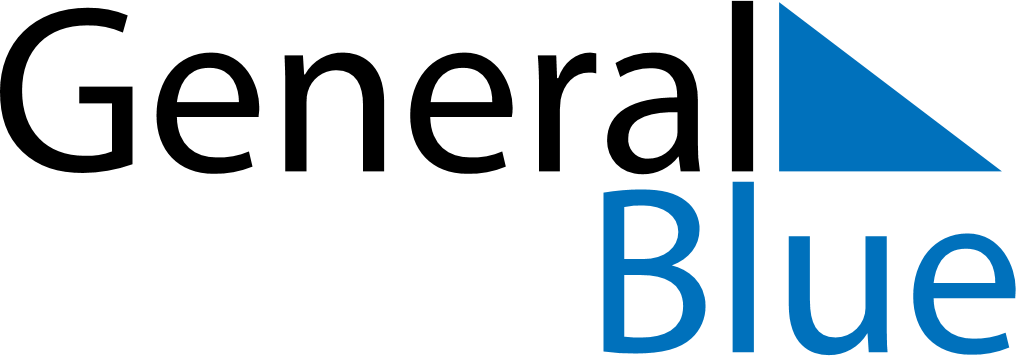 November 2024November 2024November 2024November 2024SerbiaSerbiaSerbiaSundayMondayTuesdayWednesdayThursdayFridayFridaySaturday112345678891011121314151516Armistice Day17181920212222232425262728292930